RÁMCOVÁ DOHODA NA DODÁVKU KANCELÁŘSKÝ POTŘEBkterou níže uvedeného dne, měsíce a roku v souladu s ustanovením § 2079 a násl. zákona č. 89/2012 Sb., občanský zákoník, v platném zněníuzavřeli__________jako prodávajícíaFyziologický ústav AV ČR, v.v.i.jako kupující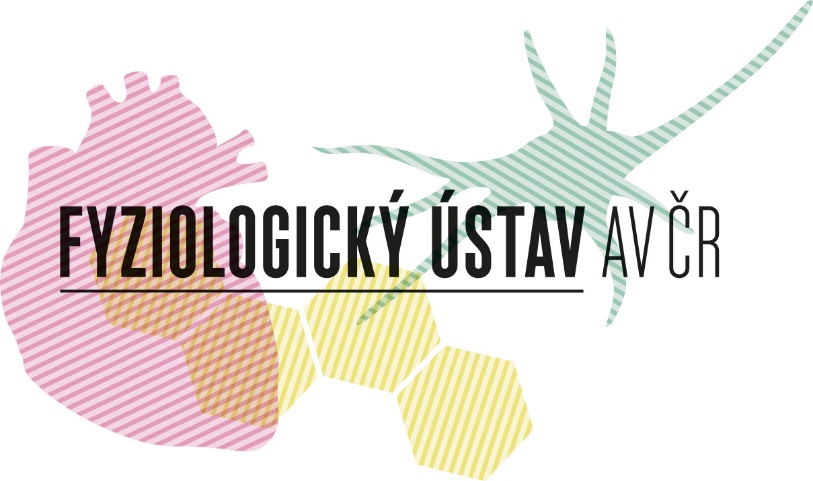 Smluvní strany:Název (obchodní firma):	     IČO:				     Sídlo/Místo podnikání:	     DIČ:				     Zastoupený/á:		     Bankovní spojení:		     zapsaná v obchodním rejstříku vedeném       oddíl       vložka      (dále jen „Prodávající“)aNázev:			Fyziologický ústav AV ČR, v.v.i.IČO:			67985823DIČ:			CZ67985823Sídlo:			Vídeňská 1083, 142 00 Praha 4Zastoupené:		MUDr. Jan Kopecký, DrSc., ředitel(dále jen „Kupující“)(dále společně též „Smluvní strany“)se v souladu s ustanovením § 2079 a násl. zákona č. 89/2012 Sb., občanský zákoník, v platném znění, (dále jen „Občanský zákoník“) dohodly níže uvedeného dne, měsíce a roku tak, jak stanoví tatoRÁMCOVÁ DOHODA NA DODÁVKU KANCELÁŘSKÝCH POTŘEB(dále jen jako „Smlouva“)  Článek 1PreambuleSmluvní strany shodně prohlašují, že tuto Smlouvu uzavírají na základě zadávacího řízení v souladu s pravidly pro zadávání veřejných zakázek. Podkladem pro uzavření této Smlouvy je nabídka Prodávajícího podaná do veřejné zakázky nazvané „Rámcová smlouva na dodávku kancelářských potřeb 2024 - 2026“ (dále jen „veřejná zakázka“). Smluvní strany sjednávají, že veškeré zadávací podmínky stanovené v rámci shora uvedené veřejné zakázky jsou součástí smluvních podmínek dle této Smlouvy. Prodávající potvrzuje, že se v plném rozsahu seznámil s rozsahem a povahou požadovaného plnění dle Smlouvy, které bude plnit na základě smluv uzavřených k provedení předmětu veřejných zakázek zadávaných na základě Smlouvy, že jsou mu známy jejich veškeré kvalitativní a jiné podmínky a že disponuje takovými kapacitami a odbornými znalostmi, které jsou k plnění nezbytné. Prodávající bere na vědomí, že s ohledem na to, že Kupující je veřejnou výzkumnou institucí hospodařící s veřejnými prostředky, je Prodávající osobou povinnou spolupůsobit při výkonu finanční kontroly ve smyslu zákona č. 320/2001 Sb., o finanční kontrole ve veřejné správě a o změně některých zákonů (zákon o finanční kontrole). Prodávající je povinen řádně uchovávat veškeré originály účetních dokladů a originály dalších dokumentů souvisejících s realizací předmětu této Smlouvy. Účetní doklady budou uchovány způsobem uvedeným v zákoně č. 563/1991 Sb., o účetnictví, ve znění pozdějších předpisů.Prodávající dále prohlašuje, že si je vědom povinností a následků vyplývajících ze zákona č. 340/2015 Sb., o registru smluv, ve znění pozdějších předpisů, kdy Kupující je veřejnou výzkumnou institucí, a tímto výslovně souhlasí s uveřejněním této Smlouvy v registru smluv, přičemž pro účely uveřejnění Smlouvy nepovažují smluvní strany nic z obsahu této Smlouvy, jejích příloh ani z metadat k ní se vážících za vyloučené z uveřejnění.Prodávající prohlašuje, že je / není plátce DPH.Článek 2Předmět smlouvyPředmětem této Smlouvy je v souladu s ustanovením § 131 zákona č. 134/2016 Sb., o zadávání veřejných zakázek, ve znění pozdějších předpisů (dále jen „ZZVZ“) úprava rámcových podmínek pro realizaci jednotlivých veřejných zakázek zadávaných po dobu platnosti a účinnosti této Smlouvy postupem podle ustanovení § 131 ZZVZ, kdy Smlouva je uzavírána pouze s jedním účastníkem a jednotlivé zakázky tak budou zadávány bez obnovení soutěže na základě písemné výzvy k poskytnutí plnění zaslané Kupujícím Prodávajícímu a písemného potvrzení této výzvy Prodávajícím. Předmětem jednotlivých zakázek realizovaných na základě této Smlouvy smluv bude dodávka nových (nepoužitých) kancelářských potřeb za cenu uvedenou v nabídce Prodávajícího do veřejné zakázky, případně za cenu lepší (nižší).  Jednotlivé veřejné zakázky, jejichž předmětem bude dodávka vybraných produktů specifikovaných blíže v příloze č. 1 Smlouvy (dále jen „Zboží“) dle konkretizace Kupujícího, budou Prodávajícím plněny řádně, včas, s odbornou péčí a v souladu s pokyny Kupujícího a dílčími smlouvami, uzavřenými smluvními stranami na základě této Smlouvy a v souladu s postupem uvedeným v článku 4. této Smlouvy (dále jen „Dílčí smlouvy“). Povinnost Prodávajícího realizovat jednotlivé veřejné zakázky vzniká až uzavřením příslušné Dílčí smlouvy. Kupující je oprávněn za shodných podmínek uvedených v tomto článku této Smlouvy odebírat od Prodávajícího výrobky uvedené v oficiálním katalogu produktů Prodávajícího, který je dostupný na webových stránkách Prodávajícího na adrese: ______________ (dále jen „Zboží z katalogu“), a to za cenu uvedenou v katalogu, sníženou o poskytnutou slevu z katalogových cen, která tvoří přílohu č. 2 této Smlouvy. Pro vyloučení pochybností se Smluvní strany dohodly, že pokud bude určité zboží uvedeno zároveň v příloze č. 1 této Smlouvy a webovém katalogu zboží – kancelářských potřeb, je Prodávající povinen dodat takové zboží za cenu uvedenou v příloze č. 1 této Smlouvy. Smluvní strany berou na vědomí, že dle ZZVZ nesmějí účastníci rámcové smlouvy za žádných podmínek provádět podstatné změny v podmínkách stanovených v této Smlouvě. Sjednané změny nesmí být nikdy v neprospěch Kupujícího.6. 	Prodávající je povinen na základě Dílčích smluv dodávat Kupujícímu výhradně Zboží, které je minimálně v obvyklé kvalitě konkrétního výrobku a které je vhodné k deklarovanému účelu daného výrobku. Pokud jakýkoliv výrobek dodaného Zboží bude podřadné jakosti či nebude sloužit požadovanému účelu či jeho užíváním bude docházet k nadměrné opotřebovanosti způsobující nemožnost užívání k požadovanému účelu, je Prodávající povinen na výzvu Kupujícího dodávat dle této Smlouvy shodný druh výrobku v řádné jakosti bez nároku na navýšení ceny, a to za cenu takto nahrazovaného výrobku uvedenou v příloze č. 1 Smlouvy.Článek 3Termín a místo plněníTermíny plnění jednotlivých veřejných zakázek budou závazně stanoveny vždy pro každou jednotlivou veřejnou zakázku v příslušné Dílčí smlouvě. Kupující požaduje, aby mu byl předmět plnění dodán do 1 pracovního dne ode dne uzavření Dílčí smlouvy, a Prodávající se k tomuto zavazuje.Místem plnění veřejné zakázky je sídlo Kupujícího nacházející se na adrese: Vídeňská 1083, 142 00 Praha 4.Předmět Dílčí smlouvy je oprávněn určit Kupující, který je oprávněn v rámci Dílčí smlouvy specifikovat konkrétní Zboží nebo Zboží z katalogu, které bude předmětem dodávky.Článek 4Zadávání jednotlivých veřejných zakázekJednotlivé veřejné zakázky zadávané na základě této Smlouvy budou Kupujícím realizovány na základě písemné výzvy k poskytnutí plnění, jež je návrhem na uzavření smlouvy, a písemného potvrzení této výzvy Prodávajícím, jež je přijetím návrhu smlouvy. Tyto výzvy budou činěny elektronicky prostřednictvím webového rozhraní Prodávajícího, případně prostřednictvím emailu určeného Prodávajícím. Písemná výzva k poskytnutí plnění dle předchozího odstavce bude Prodávajícímu zasílána formou objednávky. Objednávky Kupujícího budou obsahovat odkaz na tuto Smlouvu (v případě užití webového rozhraní formou přihlášení na profil Kupujícího), specifikaci požadovaného předmětu plnění a cenu dle této Smlouvy, případně další nezbytné údaje. Jednotková cena za Zboží bude převzata z přílohy č. 1, jednotková cena za Zboží z katalogu bude převzata z oficiálního webového katalogu a ponížena o slevu uvedenou v příloze č. 2 této Smlouvy. V případě pochybností je Prodávající povinen vyžádat si od Kupujícího doplňující informace. Neučiní-li tak, má se za to, že pokyny jsou pro něho dostačující a nemůže se z tohoto důvodu zprostit odpovědnosti za nesplnění či vadné splnění zakázky.Hodnota jednotlivých objednávek činěných Kupujícím bude vždy dosahovat minimálně 1.000,- Kč bez DPH. Nebude-li jednotlivá dílčí objednávka dosahovat této hodnoty, je Prodávající oprávněn účtovat k takové objednávce dopravné dle oficiálního ceníku Prodávajícího.Písemné potvrzení výzvy (objednávky), které je možné učinit i elektronickými prostředky, bude přijetím návrhu smlouvy, když doručením tohoto potvrzení Kupujícímu dojde k uzavření Dílčí smlouvy. Prodávající se zavazuje potvrdit přijetí výzvy do následujícího pracovního dne. Požadované dodávky kancelářských potřeb budou ze strany Prodávajícího respektovány, nebudou upravovány druhově, objemově ani finančně, nedojde-li v tomto směru k výslovné dohodě mezi oběma smluvními stranami. Prodávající je oprávněn odmítnout přijetí objednávky či její části výhradně z omluvitelných důvodů, který je povinen v rámci odmítnutí blíže specifikovat. Za omluvitelný důvod je považována nepředpokládaná nedostupnost požadovaného Zboží, kdy Prodávající je povinen uvést možný termín pro dodávku takového Zboží, či ukončení výroby požadovaného Zboží, kdy v takovém případě je povinen nabídnout Kupujícímu odpovídající náhradní výrobek.Článek 5Dodání zboží, převzetí zbožíProdávající splní svůj závazek dodat Zboží nebo Zboží z katalogu Kupujícímu jeho řádným a včasným dodáním do místa plnění uvedeného v této Smlouvě a v termínu stanoveném v této Smlouvě, popř. Dílčí smlouvě. Dodání Zboží nebo Zboží z katalogu bude realizováno dodáním Zboží nebo Zboží z katalogu ze strany Prodávajícího do místa plnění, tj. do sídla Kupujícího. Dodáváno bude vždy do skladu Kupujícího, nebude-li Kupujícím určeno v konkrétním případě jiné konkrétní místo – kancelář.Kupující je oprávněn nepřijmout Zboží nebo Zboží z katalogu, které nebude odpovídat požadavkům této Smlouvy a/nebo právním předpisům. V takovém případě je Kupující povinen předat či zaslat Prodávajícímu oznámení, v němž bude uveden důvod odmítnutí přijetí Zboží nebo Zboží z katalogu, posouzení charakteru nedostatků a stanovení lhůty pro jejich odstranění. V případě, že vytčené nedostatky nebudou Prodávajícím odstraněny ve stanovené lhůtě, bude Zboží nebo Zboží z katalogu považováno za nedodané.Náklady na dopravu Zboží nebo Zboží z katalogu a riziko náhodné zkázy nebo znehodnocení Zboží nebo Zboží z katalogu až do doby předání Kupujícímu nese Prodávající. Prodávající je oprávněn účtovat náklady na dopravu pouze v případě, že dílčí objednávka učiněná Kupujícím nebude dosahovat hodnoty 1.000,- Kč bez DPH. Klesne-li cena dílčí dodávky pod uvedenou hodnotu z důvodu dočasné nedostupnosti objednaného Zboží či Zboží z katalogu, aniž by byl při činění objednávky Kupující na tuto skutečnost dostatečně upozorněn, nevzniká právo Prodávajícího účtovat dopravné.Článek 6Cena, platební podmínkyCena za dodání Zboží dle Dílčích smluv bude uvedena v příslušných Dílčích smlouvách, resp. objednávkách Kupujícího. Cena bude vycházet z cen Zboží uvedených v příloze č. 1 této Smlouvy, které tvoří její nedílnou součást. Cena za dodání Zboží v Dílčí smlouvě bude vždy odpovídat ceně Zboží uvedené v příloze č. 1 této Smlouvy. Cena Zboží uvedená v příslušné Dílčí smlouvě bude obsahovat veškeré náklady spojené s dodáním Zboží. Cena uvedená v Dílčí smlouvě je konečná a neměnná. Cena za dodání Zboží z katalogu dle Dílčích smluv bude uvedena v příslušných Dílčích smlouvách, resp. objednávkách Kupujícího. Cena bude vycházet z cen Zboží z katalogu a z výše slevy uvedené v příloze č. 2 této Smlouvy, která tvoří její nedílnou součást. Cena Zboží z katalogu uvedená v příslušné Dílčí smlouvě bude obsahovat veškeré náklady spojené s dodáním Zboží z katalogu. Cena uvedená v Dílčí smlouvě je konečná a neměnná. K cenám Zboží a Zboží z katalogu bude účtována DPH dle předpisů platných v době fakturace.K ceně Zboží a/nebo Zboží z katalogu je Prodávající oprávněn v rámci Dílčí smlouvy účtovat náklady na dopravu pouze v případě, že dílčí objednávka Zboží a/nebo Zboží z katalogu nedosáhne stanovené výše dle této Smlouvy.Fakturu je Prodávající oprávněn vystavit po řádném dodání Zboží nebo Zboží z katalogu.Každá faktura – daňový doklad bude vystavena podle § 26 s náležitostmi § 28 zákona č. 235/2004 Sb., o dani z přidané hodnoty, v platném znění a zákona č. 563/1991 Sb., o účetnictví, v platném znění. V případě, že faktura nebude mít náležitosti daňového dokladu nebo bude neúplná a nesprávná, je jí Kupující oprávněn ve lhůtě splatnosti Prodávajícímu vrátit k opravě či doplnění. V takovém případě se Kupující nedostává do prodlení a platí, že nová lhůta splatnosti faktury běží až od okamžiku doručení opravené faktury Kupujícímu.Splatnost veškerých faktur - daňových dokladů, vystavených na základě příslušné Dílčí smlouvy činí 30 dnů ode dne doručení řádně vystavené faktury Kupujícímu.Článek 7Záruka za jakost zbožíProdávající prohlašuje, že kvalita dodaného Zboží a Zboží z katalogu splňuje požadavky stanovené touto Smlouvou a/nebo právními předpisy. Prodávající poskytuje Kupujícímu, a zároveň jakýmkoliv jiným osobám, které nabudou vlastnické nebo jiné právo ke Zboží a Zboží z katalogu, záruku za jakost. Prodávající se zavazuje, že Zboží a Zboží z katalogu dodané na základě této Smlouvy bude po záruční dobu způsobilé pro použití k účelu stanovenému v této Smlouvě, bude mít vlastnosti požadované Kupujícím, touto Smlouvou a právními předpisy. Délka záruční doby na Zboží a na Zboží z katalogu činí 24 měsíců od dne řádného dodání Zboží nebo Zboží z katalogu na základě Protokolu o převzetí Zboží. Záruční doba neběží po dobu, po kterou Kupující nemůže Zboží nebo Zboží z katalogu užívat pro jeho vady, za něž odpovídá Prodávající.Článek 8Odpovědnost za vadyProdávající odpovídá za včasné a řádné zajišťování dodávek dle této Smlouvy a jednotlivých Dílčích smluv. Prodávající je povinen dodávat Zboží nebo Zboží z katalogu bez vad.Zboží nebo Zboží z katalogu má vady, jestliže neodpovídá kvalitativním podmínkám, rozsahu, vlastnostem a kritériím stanoveným touto Smlouvou a/nebo právními předpisy. Za vadu Zboží se rovněž považuje za vadné, nemá-li Zboží obvyklou kvalitu či pokud neslouží požadovanému účelu běžnému pro tento druh plnění.Zjistí – li Kupující na dodaném Zboží nebo Zboží z katalogu jakékoliv vady, je povinen o tom písemně informovat Prodávajícího. Pro vyloučení jakýchkoliv pochybností smluvní strany výslovně vylučují aplikaci ust. § 2103, § 2104 a § 2105 Občanského zákoníku. Smluvní strany zejména sjednávají, že převzetím Zboží či Zboží z katalogu není dotčeno právo Kupující uplatňovat práva z vad, které byly zjistitelné, ale nebyly zjištěny a oznámeny při převzetí. V rámci oznámení vady uvede Kupující i požadovaný způsob vyřízení reklamace vady dle odstavce 6 toto článku Smlouvy.Prodávající potvrdí doručení oznámení o výskytu vady nejpozději do dvou (2) pracovních dnů od obdržení tohoto oznámení. Pokud prodávající nepotvrdí Kupujícímu doručení oznámení vady, platí, že Prodávající uznává reklamaci v plném rozsahu.Oznámení vady, jakož i přijetí tohoto oznámení může být učiněno elektronicky, a to i prostřednictvím emailu.Bez ohledu na charakter vady a závažnost porušení Smlouvy z důvodu vadného Zboží nebo vadného Zboží z katalogu je Kupující vždy oprávněn volit některý z následujících nároků z odpovědnosti za vady anebo i jejich kombinaci:požadovat odstranění vad dodáním náhradního Zboží nebo Zboží z katalogu, dodáním chybějícího Zboží nebo Zboží z katalogu, případně požadovat odstranění právních vad;požadovat odstranění vad opravou Zboží nebo Zboží z katalogu, jestliže jsou vady opravitelné;odstoupit od Smlouvy a/nebo některé či všech Dílčích smluv, případně odstoupit pouze částečně;požadovat přiměřenou slevu z kupní ceny.Uplatní – li Kupující nárok z odpovědnosti za vady dle odstavce 6 písm. a) a/nebo písm. b) tohoto článku Smlouvy a Prodávající neodstraní vady Zboží nebo Zboží z katalogu způsobem a ve lhůtě určené Kupujícím (tato lhůta musí činit minimálně 3 pracovní dny), nebo pokud před uplynutím Kupujícím stanovené lhůty sdělí Prodávající Kupujícímu, že vady neodstraní, je Kupující oprávněn od této Smlouvy a/nebo některé či všech Dílčích smluv odstoupit anebo požadovat jakýkoliv jiný nárok z odpovědnosti za vady dle odstavce 6 tohoto článku Smlouvy.Ustanovením tohoto článku Smlouvy nejsou dotčena ani omezena práva Kupujícího z vadného plnění vyplývající z právních předpisů.Článek 9Smluvní pokutyV případě prodlení Prodávajícího s dodávkou Zboží nebo Zboží z katalogu v termínu stanoveném v této Smlouvě, popř. v Dílčí smlouvě je Prodávající povinen zaplatit Kupujícímu smluvní pokutu ve výši 0,05% z celkové ceny dílčí objednávky vč. DPH za každý, a to i započatý den prodlení. V případě prodlení Kupujícího s uhrazením kupní ceny, je Kupující povinen zaplatit Prodávajícímu smluvní pokutu ve výši 0,05 % z dlužné částky za každý den prodlení.Dle dohody účastníků Smlouvy nelze postoupit pohledávku, kterou má Prodávající za Kupujícím z titulu této Smlouvy či Dílčích smluv, bez předchozího písemného souhlasu Kupujícího. Postoupení pohledávky v rozporu s tímto ustanovením je neplatné. Kupující je v takovém případě oprávněn odstoupit od Smlouvy a Dílčí smlouvy již bez dalšího a Prodávající zaplatí Kupujícímu smluvní pokutu ve výši 30 % z nominální výše postoupené pohledávky. Toto omezení bude platné i po skončení doby trvání této Smlouvy. Jakýkoli právní úkon učiněný v rozporu s tímto omezením bude považován za příčící se dobrým mravům.Smluvní pokuty dle této Smlouvy jsou splatné do 10 dnů po doručení oznámení o uplatnění smluvní pokuty. Oznámení o uplatnění smluvní pokuty musí vždy obsahovat popis a časové určení události, která zakládá právo Kupujícího na smluvní pokutu. Oznámení musí dále obsahovat informaci o způsobu úhrady smluvní pokuty, který určí Kupující.Smluvní strany shodně prohlašují, že s ohledem na charakter povinností, jejichž splnění je zajištěno smluvními pokutami, považují smluvní pokuty uvedené v tomto článku za přiměřené.Zaplacením jakékoliv smluvní pokuty dle Smlouvy/Dílčí smlouvy není dotčeno právo Kupujícího na náhradu škody v plné výši, a to samostatně vedle nároku na zaplacení smluvní pokuty, ani na případné odstoupení od Smlouvy.Článek 9Přechod vlastnického právaVlastnické právo ke Zboží nebo ke Zboží z katalogu přechází na Kupujícího v okamžiku řádného dodání Zboží nebo Zboží z katalogu.Nebezpečí škody na Zboží nebo na Zboží z katalogu spočívající zejména v jeho ztrátě, zničení či jiném poškození nese až do okamžiku jeho řádného dodání Prodávající. Na Kupujícího přechází nebezpečí škody na Zboží nebo na Zboží z katalogu okamžikem jeho řádného dodání.Článek 10Doba trvání smlouvyTato Smlouva je uzavírána na dobu dvou (2) let ode dne jejího účinnosti, tedy ode dne uveřejnění v registru smluv. Tato Smlouva zaniká nejpozději uplynutím doby dvou let.Tato Smlouva a zároveň i všechny související Dílčí smlouvy zanikají:uplynutím doby, na kterou byla uzavřena,dohodou smluvních stran, jejíž součástí je i vypořádání vzájemných závazků a pohledávek,vyčerpáním celkového objemu objednávek Zboží nebo Zboží z katalogu v hodnotě 2.000.000 Kč bez DPHodstoupením od Smlouvy v případech uvedených v zákoně či této Smlouvě,výpovědí Smlouvy ze strany Kupujícího s tříměsíční výpovědní lhůtou, která počne běžet prvního dne měsíce následujícího po doručení výpovědi Prodávajícímu.Kupující je oprávněn odstoupit od této Smlouvy a/nebo některé či všech Dílčích smluv bez dalšího, tj. bez předchozího upozornění v těchto případech: poruší-li Prodávající některou z povinností dle této Smlouvy nebo dle obecně závazných právních předpisů, které je povinen při plnění závazku založeného touto Smlouvou dodržovat, nebude-li Zboží vymezené v příloze č. 1 Smlouvy dodávané na základě jednotlivých Dílčích smluv odpovídat minimálně běžné kvalitě takového druhu kancelářských potřeb, nebude sloužit požadovanému účelu či bude jeho užíváním docházet k jeho nadměrné opotřebovanosti,Kupující zjistí, že Prodávající v nabídce uvedl informace nebo přiložil doklady, které neodpovídají skutečnosti a měly nebo mohly mít vliv na výsledek zadávacího řízení,bude-li Prodávající plnit závazek založený touto Smlouvou v rozporu se zadávacími podmínkami nebo v rozporu s pokyny Kupujícího a své porušení nenapraví ani přes písemné upozornění ze strany Kupujícího,  bude-li ve vztahu k Prodávajícímu zahájeno insolvenční řízení,vstoupí-li Prodávající do likvidace,pozbude-li Prodávající jakékoliv oprávnění vyžadované právními předpisy pro provádění činnosti, k níž se zavazuje touto Smlouvou,v jiných případech stanovených touto Smlouvou. Kupující je vždy oprávněn zvolit, zda odstoupí od Smlouvy jako celku nebo zda odstoupí pouze ohledně dílčího plnění, s nímž je Prodávající v prodlení.V případě prodlení Kupujícího s úhradou ceny Zboží nebo Zboží z katalogu po dobu delší než třicet (30) dnů je Prodávající oprávněn odstoupit od Dílčí smlouvy, jíž se prodlení s úhradou ceny Zboží nebo Zboží z katalogu týká, a to za předpokladu, že Kupujícího na takové prodlení písemně upozorní a Kupující nesjedná nápravu ani do patnácti (15) dnů od doručení písemného oznámení Prodávajícího o takovém prodlení.Odstoupením zanikají ke dni odstoupení práva a povinnosti stran z této Smlouvy ohledně části závazku nesplněné k tomuto dni. Odstoupení od Smlouvy se nedotýká práv a povinností pro splněnou část závazku a dále ustanovení, která by vzhledem ke své povaze trvala i po ukončení Smlouvy, zejména ustanovení o smluvních pokutách, náhradě škody a ochraně informací.Smluvní strany sjednaly, že podle ustanovení tohoto článku Smlouvy bude přiměřeně postupováno i ve vztahu k jednotlivým Dílčím smlouvám.Článek 11Oprávněné osobySmluvní strany se dohodly, že pro účely této Smlouvy a Dílčích smluv se za osoby oprávněné objednávat Zboží nebo Zboží z katalogu a potvrzovat objednání Zboží nebo Zboží z katalogu považují pověření zaměstnanci Kupujícího nebo jiné osoby, které smluvní strana prokazatelně pověřila touto činností. Nebude-li stanoveno v konkrétní Dílčí smlouvě jinak, nejsou oprávněné osoby oprávněny ke změnám Smlouvy ani jejímu zrušení, ledaže získají speciální plnou moc.Ustanovením tohoto článku Smlouvy není dotčeno postavení osob oprávněných jednat jménem smluvních stran.Článek 12Řešení sporuVeškerá vzájemná práva a povinnosti Prodávajícího a Kupujícího vyplývající z uzavřené Smlouvy a Dílčích smluv se budou řídit právem České republiky. Veškeré spory, které vzniknou z uzavřených smluv nebo v souvislosti s nimi, které se nepodaří vyřešit přednostně smírnou cestou, budou rozhodovány obecnými soudy v souladu se zákonem č. 99/1963 Sb., občanským soudním řádem, ve znění pozdějších předpisů. Smluvní strany tímto výslovně sjednávají pro veškeré případné spory místní příslušnost soudu dle sídla Kupující. Článek 13Povinnosti dle ZZVZSmluvní strany se dohodly, a Prodávající se zavazuje, že bude Kupujícímu sdělovat veškeré informace, které jsou potřebné k dodržení postupu a plnění povinností Kupujícího dle ZZVZ a dle dalších právních předpisů. Prodávající dále souhlasí s tím, aby byly uveřejňovány veškeré informace, které je nezbytné uveřejňovat dle ZZVZ.Smluvní strany se dohodly, že Prodávající je povinen sdělit Kupujícímu a zaslat mu potvrzení o výši skutečně uhrazené ceny za plnění Smlouvy za každý kalendářní rok trvání Smlouvy, a to vždy do 28. února následujícího kalendářního roku.Prodávající v této souvislosti prohlašuje, že bere na vědomí, že v souvislosti s plněním této Smlouvy budou zveřejňovány informace a údaje na profilu zadavatele Kupujícího a v registru smluv.Článek 14Závěrečná ustanoveníTato Smlouva nabývá platnosti podpisem smluvních stran nebo v případě, že nebude podepisována mezi přítomnými, dnem doručení Smlouvy poslední ze Smluvních stran druhé straně. Tato Smlouva nabývá účinnosti dnem uveřejnění v registru smluv. Smluvní strany se dohodly, že uveřejnění této Smlouvy v registru smluv zajistí Kupující, a to do pěti pracovních dnů od uzavření Smlouvy.Právní vztahy vzniklé z této Smlouvy a Dílčích smluv se řídí platným českým právem, zejména zák. č. 89/2012 Sb., Občanský zákoník, v platném znění.Tuto Smlouvu, jakož i Dílčí smlouvy lze měnit, doplňovat nebo rušit pouze písemně. V případě změny či doplnění dohodou se vyžaduje písemný dodatek ke Smlouvě podepsaný oprávněnými zástupci Smluvních stran. Za písemnou formu tak pro účely této Smlouvy nelze považovat emailovou korespondenciProdávající přebírá podle § 1765 Občanského zákoníku riziko změny okolností.V případě, že se některé ustanovení Smlouvy či Dílčí smlouvy stane neplatným, zůstávají ostatní ustanovení i nadále v platnosti, ledaže právní předpis stanoví jinak. Obdobně se posoudí vliv na ostatní ustanovení Smlouvy, ukáže-li se některé ustanovení Smlouvy zdánlivým (nicotným).Tato Smlouva je vyhotovena ve dvou stejnopisech, z nichž každý z účastníků této Smlouvy obdrží po jednom vyhotovení.  Nedílnou součástí této Smlouvy jsou následující přílohy:Příloha č. 1:	Specifikace kancelářských potřeb Příloha č. 2:	Výše slevy z katalogových cen Smluvní strany sjednávají, že práva a povinnosti z této Smlouvy, ani tuto smlouvu jako celek, nelze postoupit či převést bez předchozího písemného souhlasu druhé Smluvní strany na třetí osobu. Za písemnou formu se nepovažuje emailová korespondence. Smluvní strany této Smlouvy po jejím přečtení potvrzují, že její obsah, závazky, prohlášení, práva a povinnosti odpovídají jejich pravé, vážné a svobodné vůli, a že Smlouva byla uzavřena po vzájemném projednání. V ……………………….. dne ...................V Praze dne ....................   ________________________________________________Fyziologický ústav AV ČR, v.v.i.MUDr. Jan Kopecký, DrSc., ředitelProdávajícíKupující